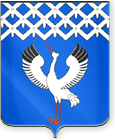 Российская ФедерацияСвердловская областьГлава Байкаловского сельского поселенияБайкаловского муниципального районаСвердловской областиПОСТАНОВЛЕНИЕот 07.03.2024 № 52-пс. БайкаловоОб утверждении стоимости  услуг, предоставляемых согласно гарантированному перечню услуг по погребению,                                                                  на территории Байкаловского сельского поселения с 01 февраля 2024 годаВ соответствии с Федеральным законом от 12 января 1996 года № 8-ФЗ «О погребении и похоронном деле» (в редакции Федерального закона  от 19.12.2016 № 444-ФЗ),  Федеральным законом от 06 октября  2003 года № 131-ФЗ «Об общих принципах организации местного самоуправления в Российской Федерации, постановлением Правительства РФ от 23.01.2024  №46 «Об утверждении   коэффициента индексации выплат, пособий и компенсаций в 2024 году»,  руководствуясь Уставом Байкаловского сельского поселения ПОСТАНОВЛЯЮ:1. Утвердить  стоимость услуг, предоставляемых согласно гарантированному перечню услуг по погребению, на территории Байкаловского сельского поселения, с 01.02.2024 года в размере 9625,73 руб. с учетом районного коэффициента согласно приложению № 1.2. Считать утратившим силу Постановление Главы Байкаловского сельского поселения от 09.03.2023 № 62-п «Об утверждении стоимости услуг, предоставляемых согласно гарантированному перечню услуг по погребению, на территории Байкаловского сельского поселения с 01 февраля 2023 года».3.Направить настоящее Постановление на согласование в Отделение фонда пенсионного и социального страхования Российской Федерации по Свердловской области и Региональную энергетическую комиссию Свердловской области (лист согласования - приложение № 2). 4.Опубликовать настоящее Постановление после согласования в «Муниципальном вестнике Байкаловского сельского поселения» и обнародовать на официальном сайте сельского поселения.5. Контроль над исполнением настоящего Постановления возложить на заместителя главы Боярову Л.В.Глава Байкаловского сельского поселенияБайкаловского муниципального районаСвердловской области                                                 Д.В.ЛыжинРоссийская ФедерацияСвердловская областьГлава Байкаловского сельского поселенияБайкаловского муниципального районаСвердловской областиПОСТАНОВЛЕНИЕот 11.03.2024  № 54-пс. БайкаловоО реорганизации муниципального унитарного предприятия«Служба заказчика» муниципального образования Байкаловского сельского поселения
            В соответствии с Федеральным законом от 06.10.2003 № 131-ФЗ «Об общих принципах организации местного самоуправления в Российской Федерации», статьей 3 Федерального закона от 27.12.2019 № 485-ФЗ «О внесении изменений в Федеральный закон «О государственных и муниципальных унитарных предприятиях» и Федеральный закон «О защите конкуренции», Федеральным законом от 08.02.1998 № 14-ФЗ «Об обществах с ограниченной ответственностью», Федеральным законом от 14.11.2002 № 161- ФЗ «О государственных и муниципальных унитарных предприятиях», Федеральным законом от 21.12.2001	№178-ФЗ	«О приватизации государственного и муниципального имущества», решением Думы Байкаловского сельского поселения 21.05.2009 г.  № 31 «Об утверждении Положения о приватизации муниципального имущества в муниципальном образовании Байкаловском сельском поселении», решением Думы Байкаловского сельского поселения от 05.03.2024 № 90 «Об утверждении прогнозного плана приватизации муниципального имущества на 2024 год», статьей 30 Устава Байкаловского сельского поселения, 
ПОСТАНОВЛЯЮ:1. Реорганизовать муниципальное унитарное предприятие «Служба заказчика» муниципального образования Байкаловского сельского поселения (далее МУП «Служба заказчика» муниципального образования Байкаловского сельского поселения) ОГРН 1116611000285. Юридический адрес: 623870, Свердловская область,  Байкаловский район, 	 с. Байкалово, ул. Кузнецова,  д. 6, путем преобразования в Общество с ограниченной ответственностью «Служба заказчика» (далее-Общество).2. Руководителю муниципального унитарного предприятия «Служба заказчика» муниципального образования Байкаловского сельского поселения в трехдневный срок со дня вступления в силу настоящего постановления обеспечить подачу документов в уполномоченный государственный орган для внесения в Единый государственный реестр юридических лиц записи о начале процедуры реорганизации предприятия путем преобразования в хозяйственное общество.3. Установить, что:1) Уставный капитал Общества формируется из состава подлежащего приватизации имущественного комплекса МУП «Служба заказчика» муниципального образования Байкаловского сельского поселения, определяемого в передаточном акте на основе данных акта инвентаризации.2) Доля Байкаловского сельского поселения Байкаловского муниципального района Свердловской области в уставном капитале Общества составляет 100 процентов.3) Полномочия высшего органа управления Общества - общего собрания участников Общества осуществляются от имени Байкаловского сельского поселения Байкаловского муниципального района Свердловской области.4) До принятия первого решения участника общества руководитель МУП «Служба заказчика» муниципального образования Байкаловского сельского поселения назначается директором Общества с ограниченной ответственностью «Служба заказчика».4. Утвердить План мероприятий по реорганизации муниципального унитарного предприятия «Служба заказчика» муниципального образования Байкаловского сельского поселения путем преобразования в Общество с ограниченной ответственностью «Служба заказчика», согласно приложению к настоящему постановлению.5. Ведущему специалисту (по вопросам имущества и закупкам) Администрации Байкаловского сельского поселения и руководителю муниципального унитарного предприятия Служба заказчика» муниципального образования Байкаловского сельского поселения завершить реорганизационные мероприятия согласно плану в срок до 30.09.2024 г.6. Ведущему специалисту (по вопросам имущества и закупкам) Администрации Байкаловского сельского поселения после окончания процедуры реорганизации муниципального унитарного предприятия ««Служба заказчика» муниципального образования Байкаловского сельского поселения» внести соответствующие изменения в Реестр муниципальной собственности Байкаловского сельского поселения.7. Опубликовать настоящее постановление Информационном вестнике Байкаловского сельского поселения и разместить на официальном сайте Байкаловского сельского поселения в сети «Интернет» www.bsposelenie.ru.  Глава Байкаловского сельского поселенияБайкаловского муниципального районаСвердловской области                                                 Д.В.Лыжин

                           УтвержденПостановлением Главы Байкаловского сельского поселения Байкаловского муниципального района Свердловской области 11.03.2024 № 54-п 
ПЛАНмероприятий по реорганизации муниципального унитарного предприятия   «Служба заказчика» муниципального образования Байкаловского сельского поселения



Приложениек Порядку опубликования ежеквартальных сведений о численности муниципальных служащих органов местного самоуправления, работников муниципальных учреждений муниципального образования Байкаловского сельского поселения и фактических затрат на их денежное содержание



Российская Федерация                             Свердловская областьДумаБайкаловского сельского поселения17-е заседание 5-го созыва          РЕШЕНИЕ 05 марта 2024г.                            с. Байкалово                                         № 96
О внесении изменений вГенеральный план Байкаловского сельского поселения Байкаловского муниципального района Свердловской области и внесение изменений в Генеральные планы применительно к территориям: д.Исакова, д. Малкова, д. Сапегина, д. Комарица, д. Ключевая, д. Липовка, д. Калиновка, д. Долматова, д. Инишева, с. Байкалово, д. Сафонова, д. Сергина, д. Чувашева, д. Шушары, д. Малая Серкова, д. Большая  Серкова, д. Заречная, д. Комлева.       В соответствии с Федеральным законом от 06.10.2003 № 131-ФЗ  "Об общих принципах организации местного самоуправления в Российской Федерации», протоколом публичных слушаний от 04.02.2024 года, Дума Байкаловского сельского поселения РЕШИЛА:     1. По результатам публичных слушаний утвердить изменения в Генеральном плане Байкаловского сельского поселения Байкаловского муниципального района Свердловской области и генеральных планах населенных пунктов Байкаловского сельского поселения Байкаловского муниципального района:     - Байкаловское сельское поселение Байкаловского муниципального района Свердловской области – Генеральный план утвержден решением Думы Байкаловского сельского поселения от 29.12.2009 г. № 32,  - д.Исакова - Генеральный план утвержден решением Думы Байкаловского сельского поселения от 24.05.2012 г. № 57,   - д. Малкова - Генеральный план утвержден решением Думы Байкаловского сельского поселения от 22.06.2012 г. № 71,   - д. Сапегина - Генеральный план утвержден решением Думы Байкаловского сельского поселения от 22.06.2012 г. № 77,  - д. Комарица - Генеральный план утвержден решением Думы Байкаловского сельского поселения от 22.06.2012 г. № 70,   - д. Ключевая - Генеральный план утвержден решением Думы Байкаловского сельского поселения от 24.05.2012 г. № 56,   - д. Липовка - Генеральный план утвержден решением Думы Байкаловского сельского поселения от 24.05.2012 г. № 52,  - д. Калиновка - Генеральный план утвержден решением Думы Байкаловского сельского поселения от 24.05.2012 г. № 51,  - д. Долматова - Генеральный план утвержден решением Думы Байкаловского сельского поселения от №22.06.2012 г. № 75,    - д. Инишева - Генеральный план утвержден решением Думы Байкаловского сельского поселения от № 22.06.2012 г. № 79,    - с. Байкалово - Генеральный план утвержден решением Думы Байкаловского сельского поселения от 26.08.2011 г. № 68,   - д. Сафонова - Генеральный план утвержден решением Думы Байкаловского сельского поселения от 22.06.2012 г. № 73,   - д. Сергина - Генеральный план утвержден решением Думы Байкаловского сельского поселения от 24.05.2012 г. № 58,   - д. Чувашева - Генеральный план утвержден решением Думы Байкаловского сельского поселения от 22.06.2012 г. №72,   - д. Шушары - Генеральный план утвержден решением Думы Байкаловского сельского поселения от 30.03.2012 г. № 30,  - д. Малая Серкова - Генеральный план утвержден решением Думы Байкаловского сельского поселения от 22.06.2012 г. № 68,  - д. Большая Серкова - Генеральный план утвержден решением Думы Байкаловского сельского поселения от 24.05.2012 г. № 59,  - д. Заречная - Генеральный план утвержден решением Думы Байкаловского сельского поселения от 22.06.2012 г. № 69,  - д. Комлева - Генеральный план утвержден решением Думы Байкаловского сельского поселения от 24.05.2012 г. № 54.     2.  Направить настоящее решение в отдел филиала ФГБУ «ФКП Росреестра» по Свердловской области.      3. Настоящее решение опубликовать (обнародовать) в «Информационном вестнике Байкаловского сельского поселения», а так же на официальном сайте Думы Байкаловского сельского поселения: www.байкдума.рф.Председатель Думы Байкаловского сельского поселенияБайкаловского муниципального районаСвердловской области                                                   С.В. Кузеванова05 марта 2024г.Глава Байкаловского сельского поселенияБайкаловского муниципального района Свердловской области                                                       Д.В. Лыжин05 марта 2024г.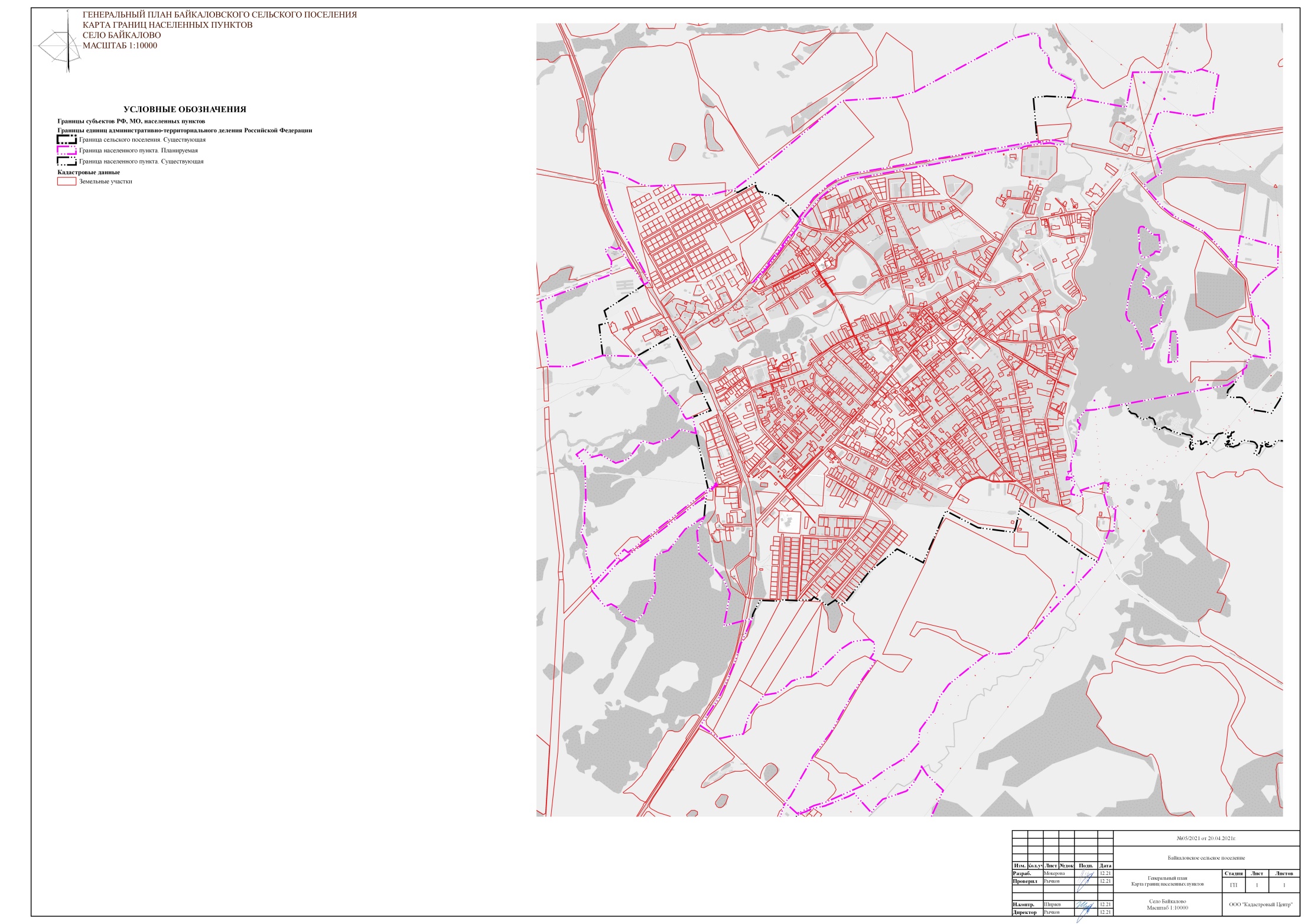 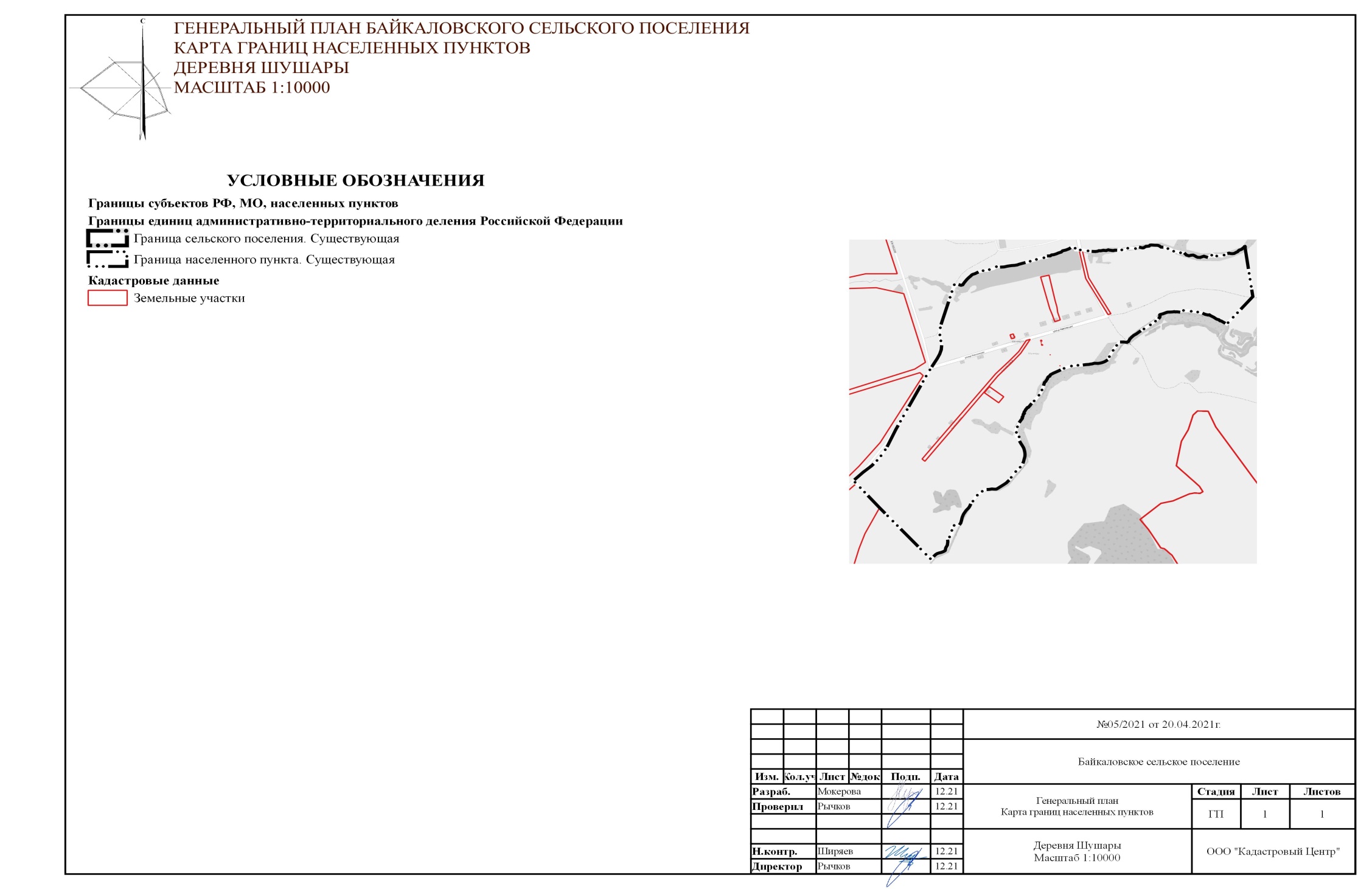 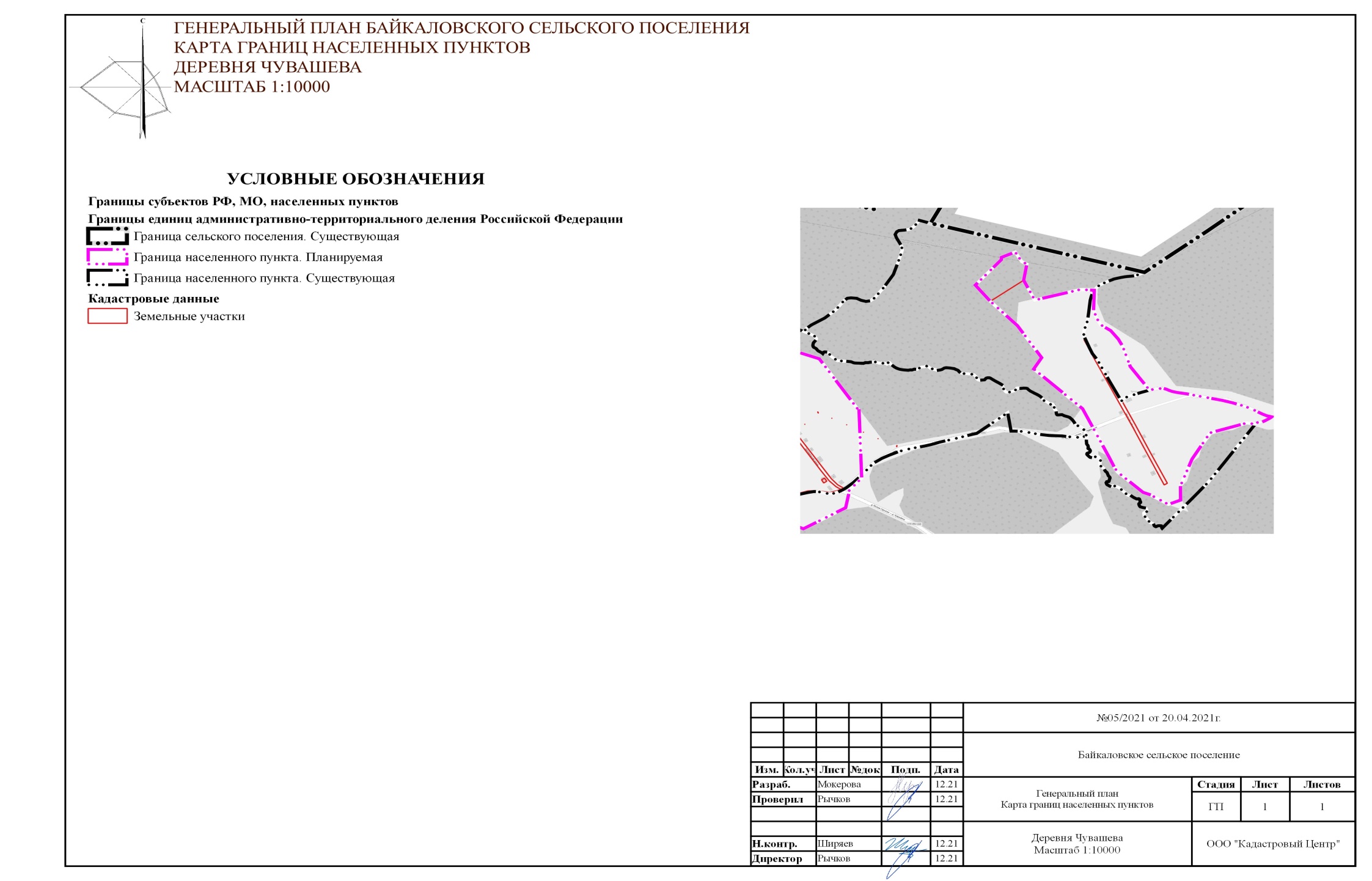 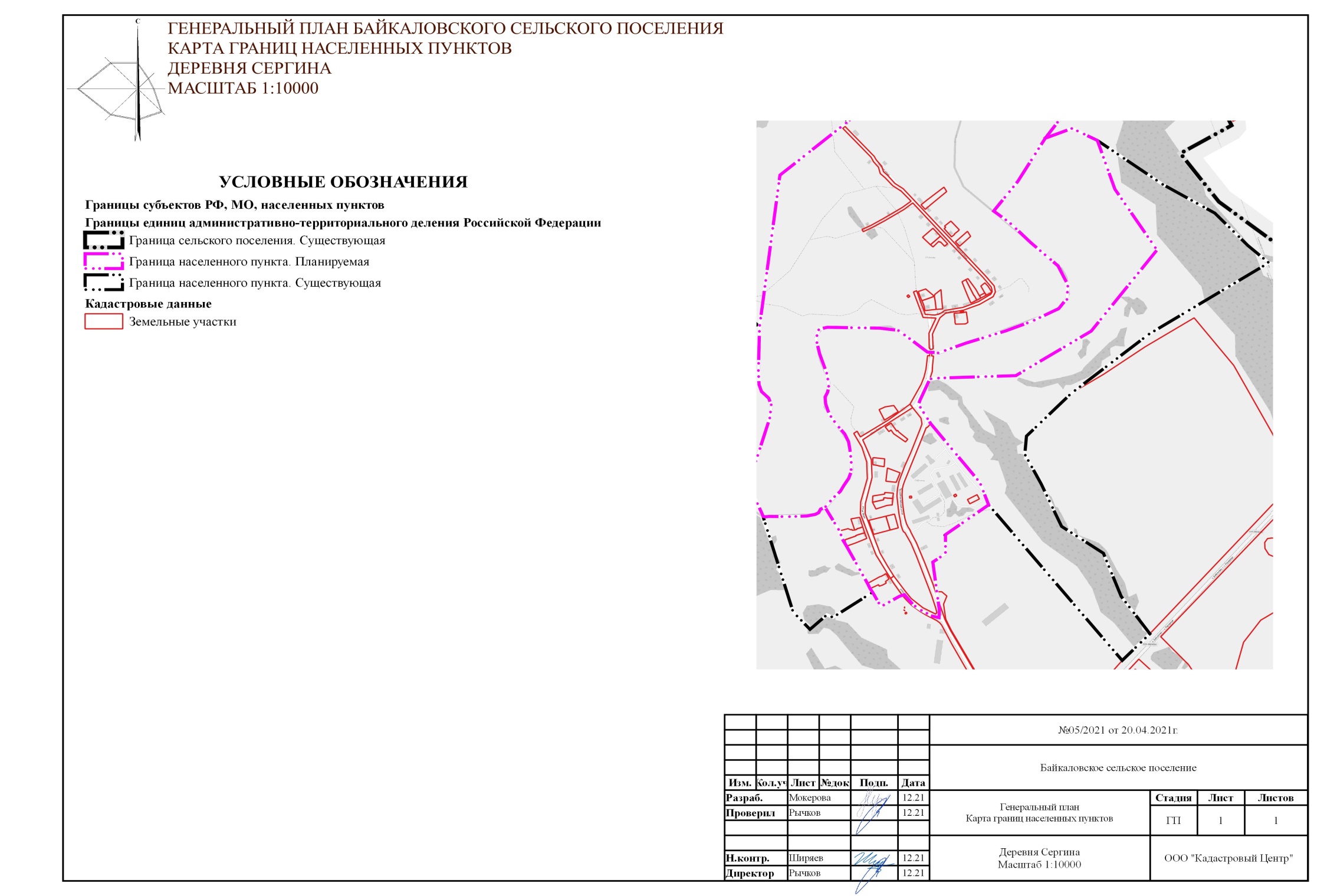 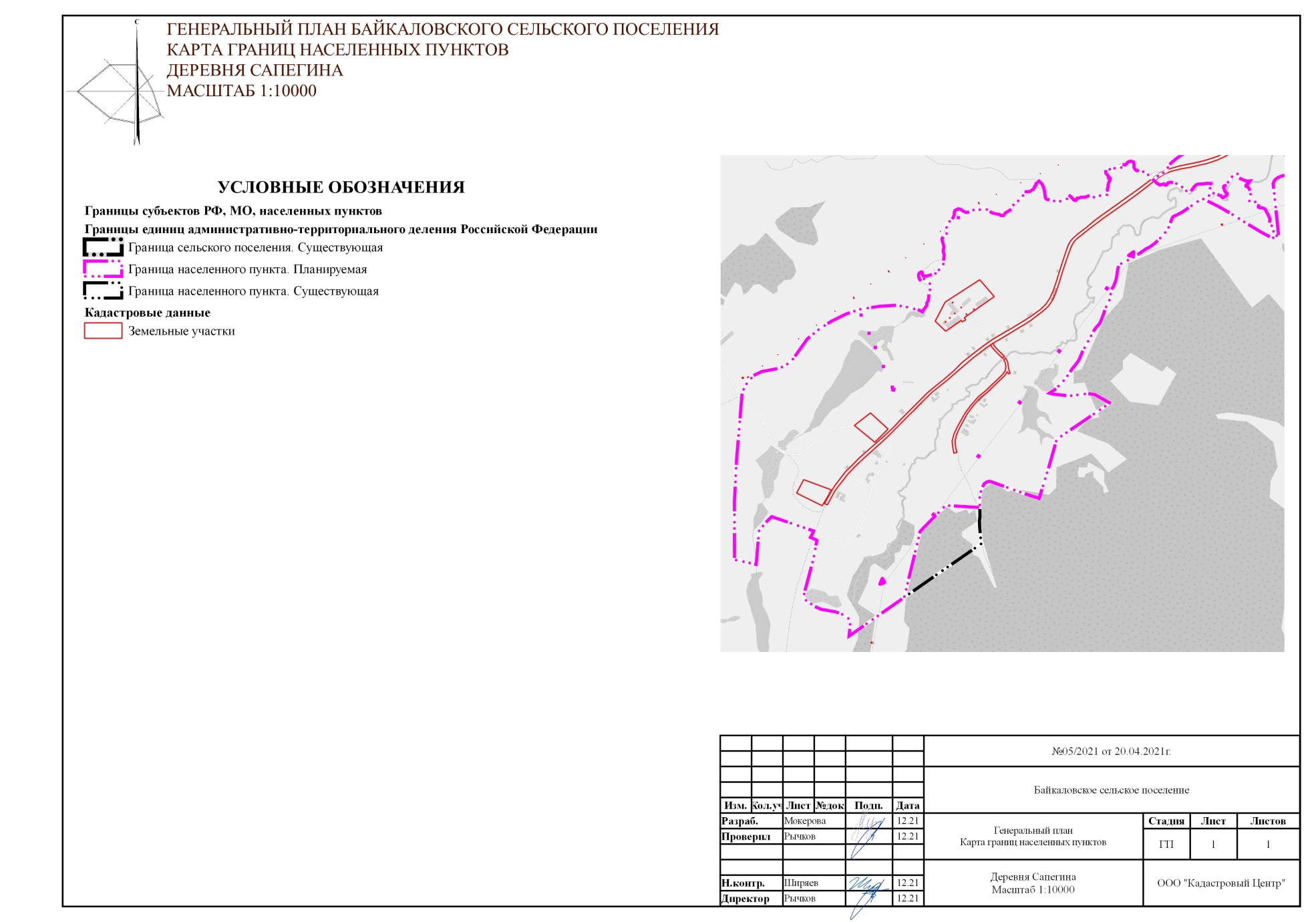 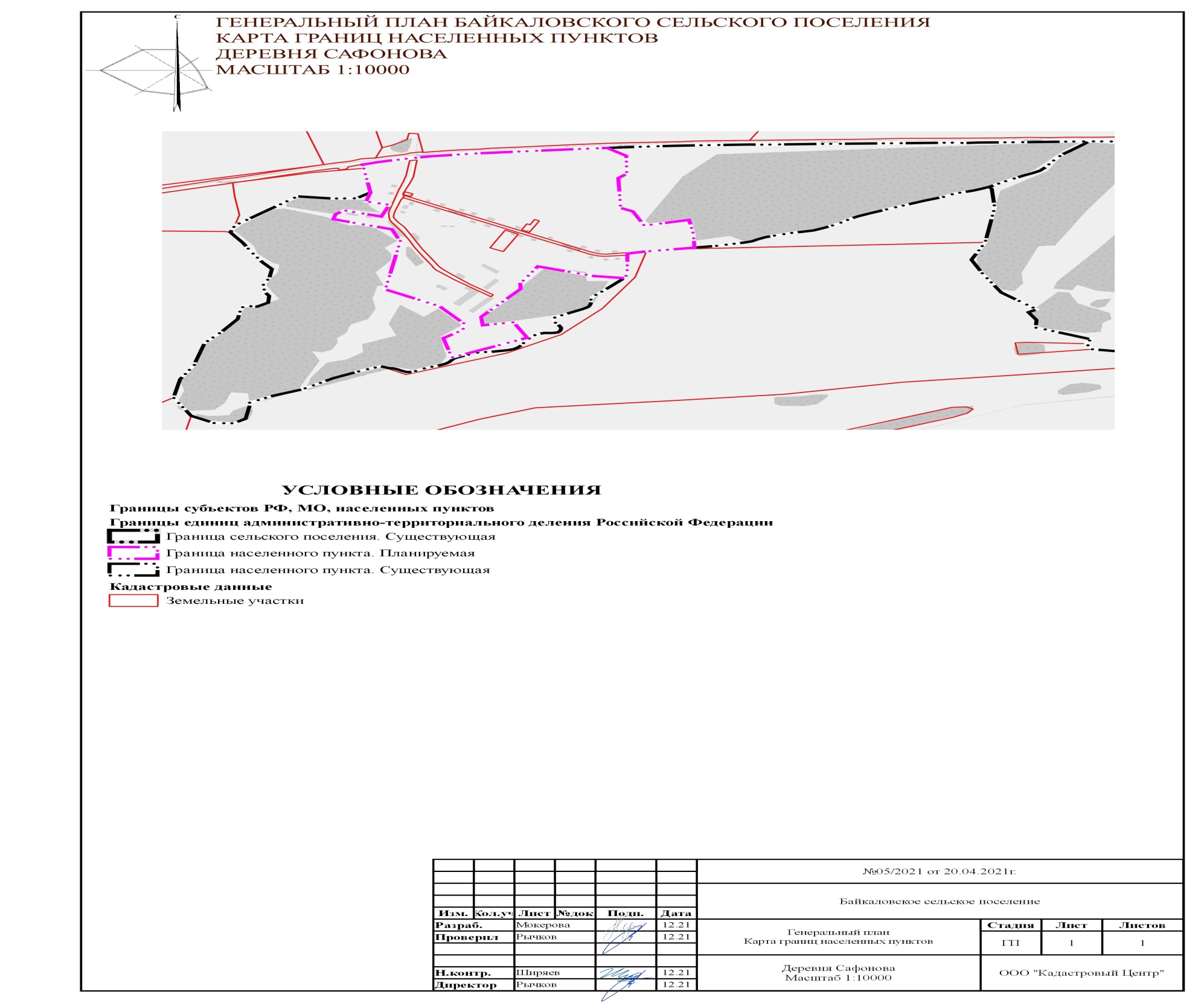 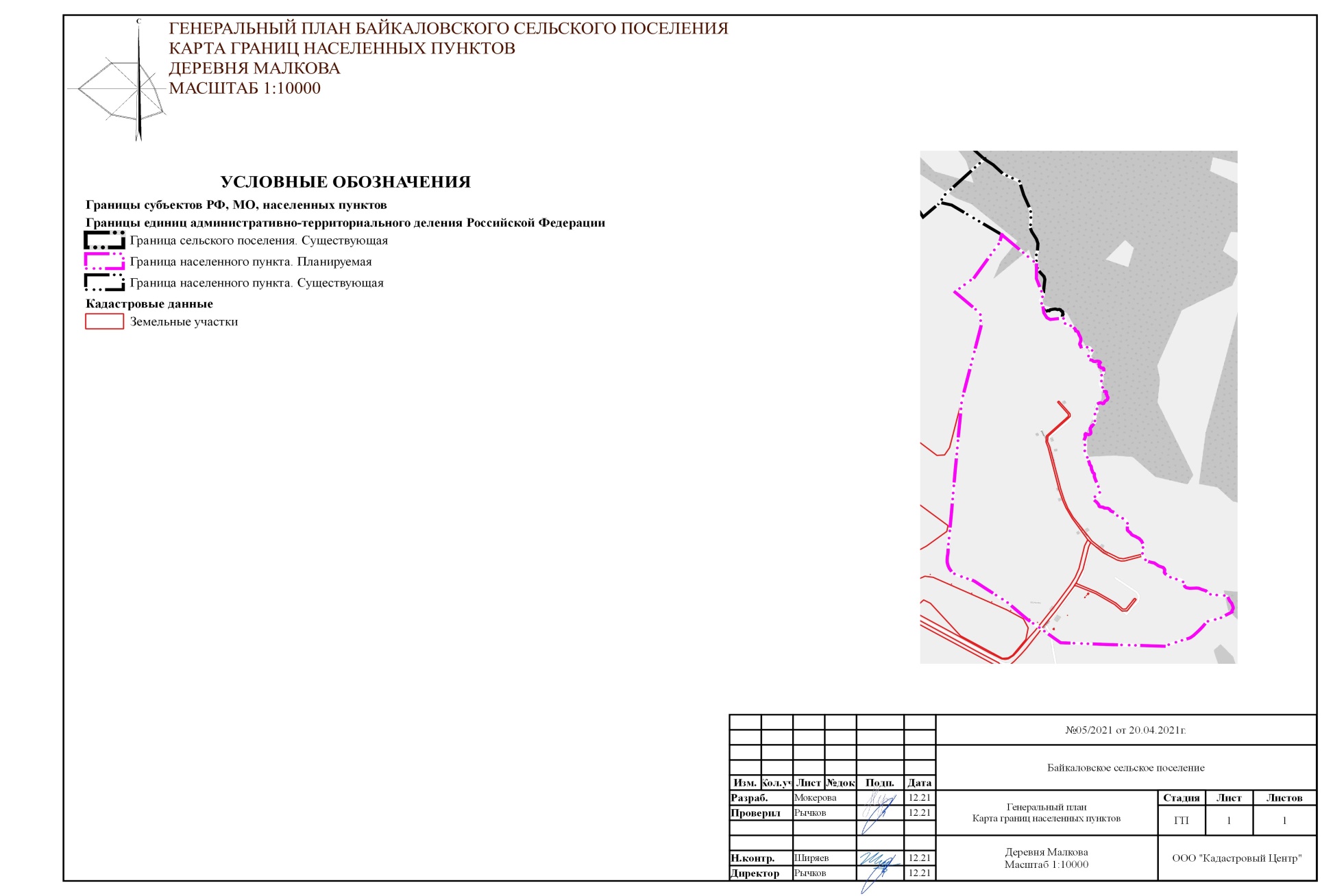 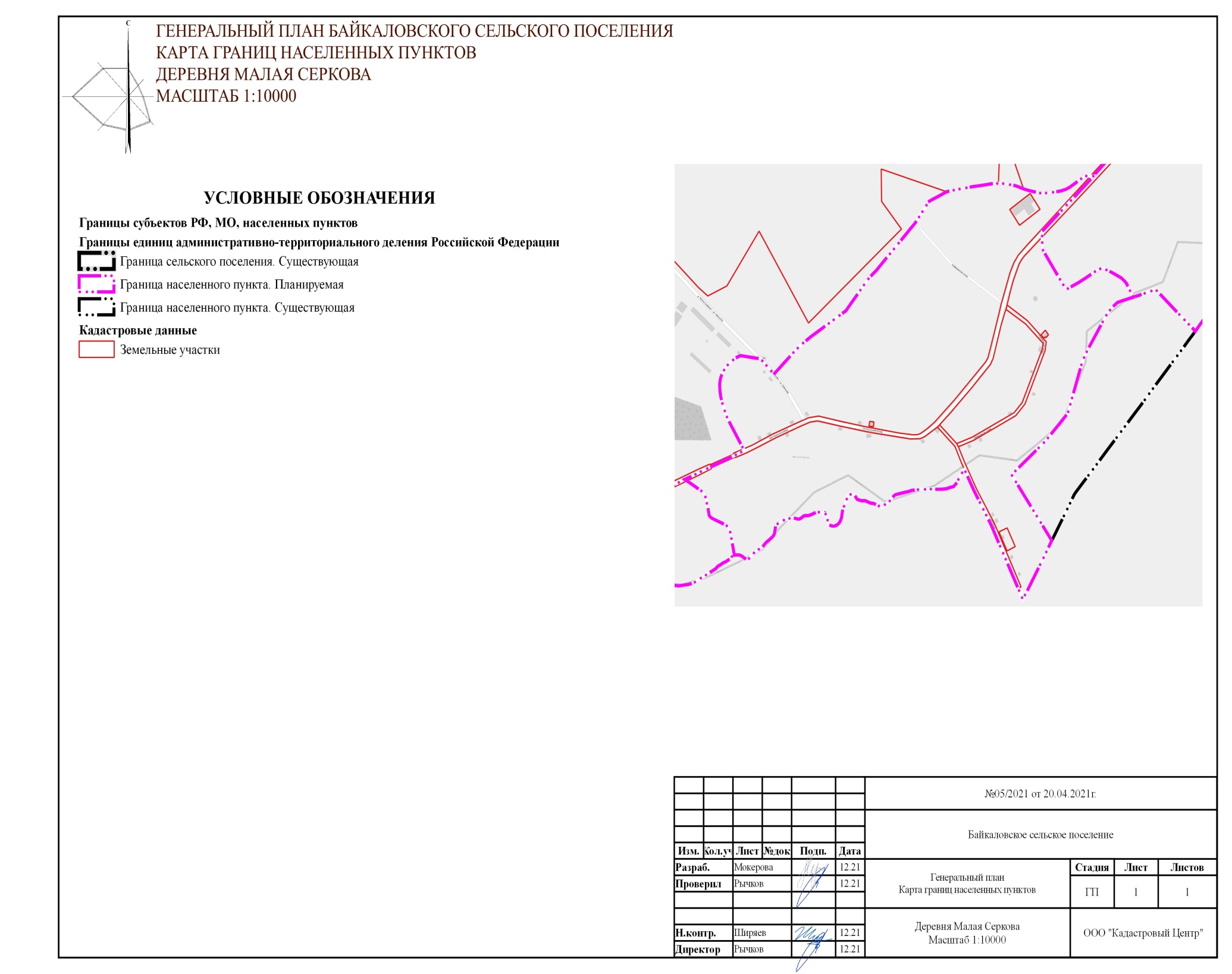 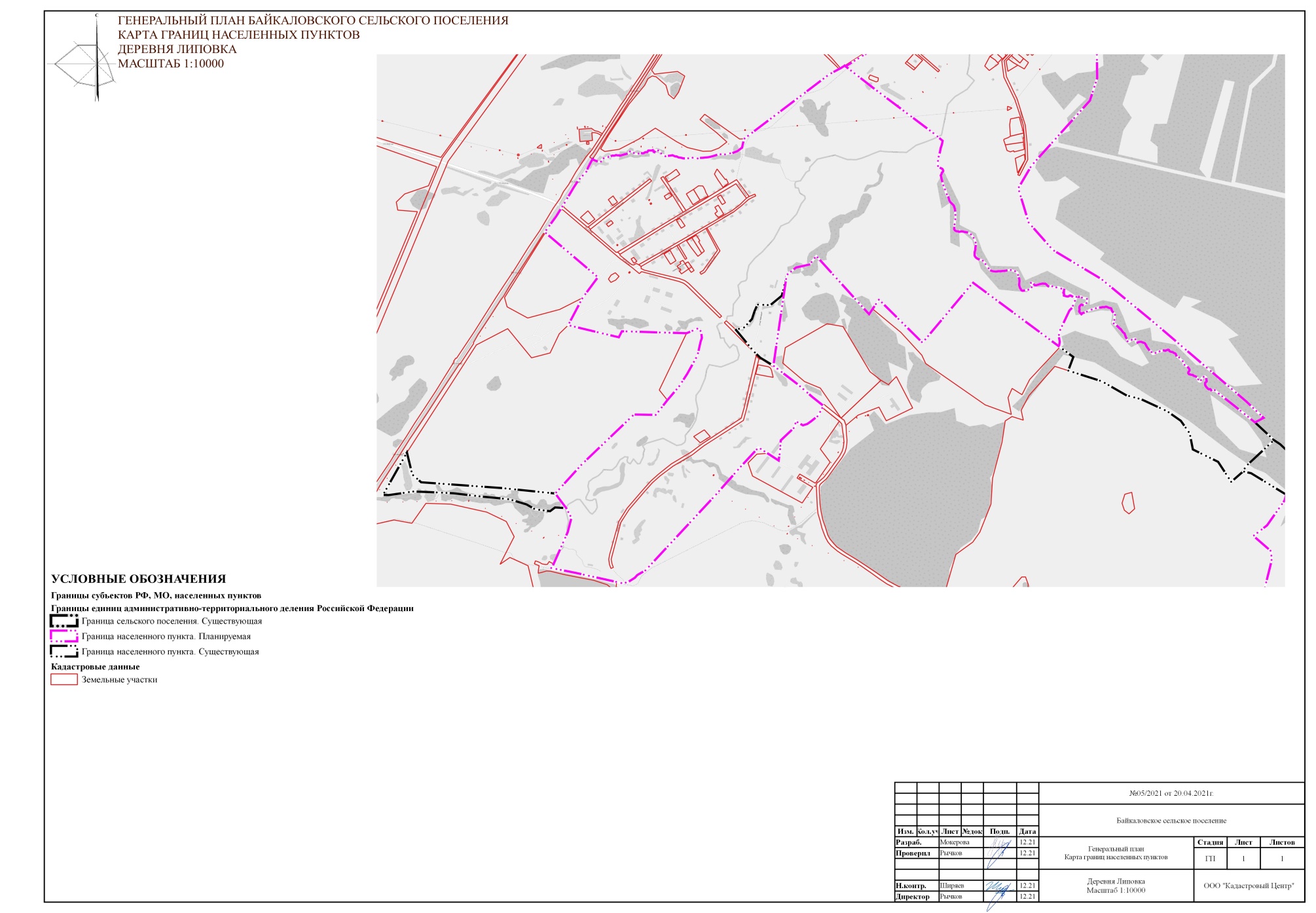 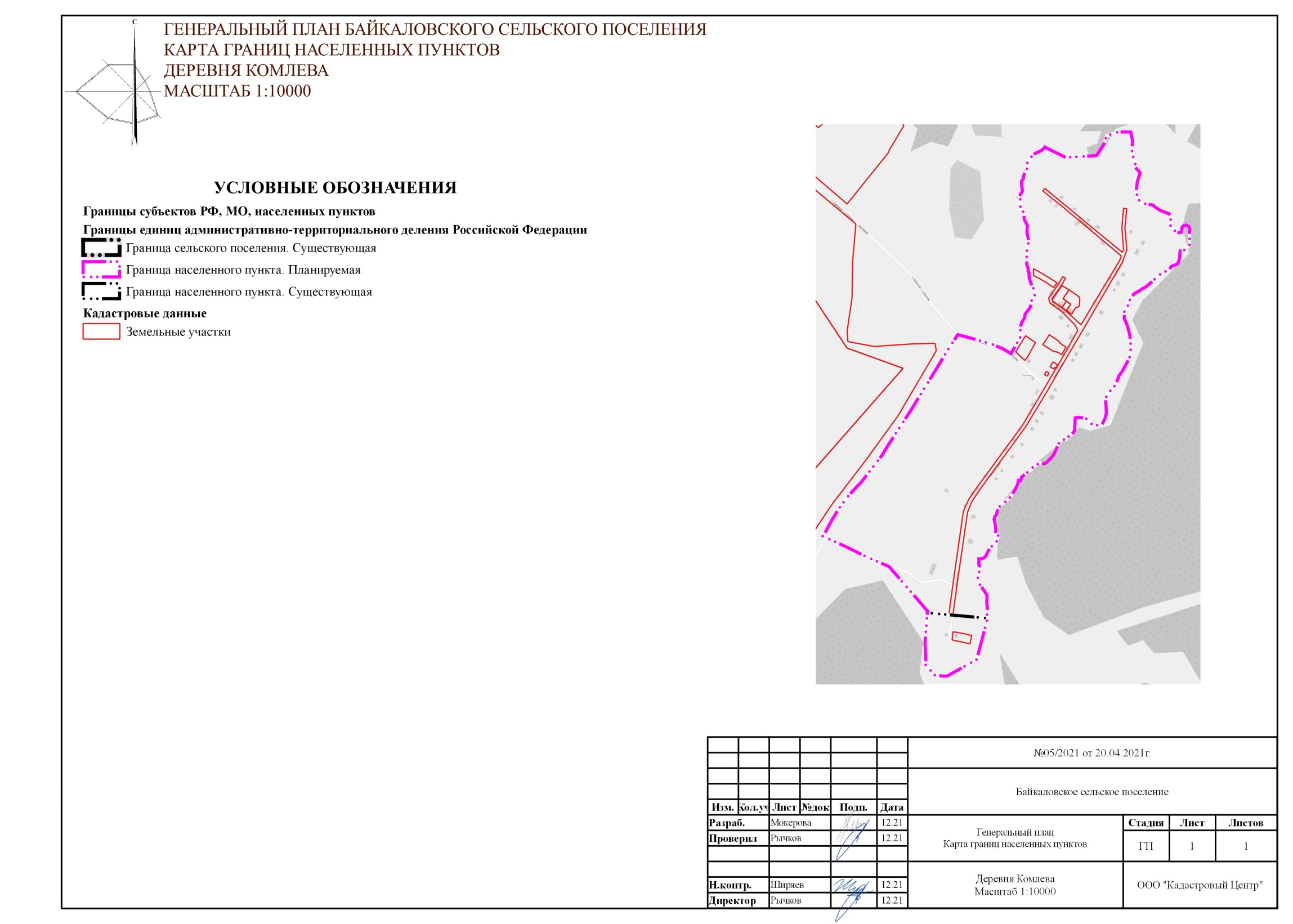 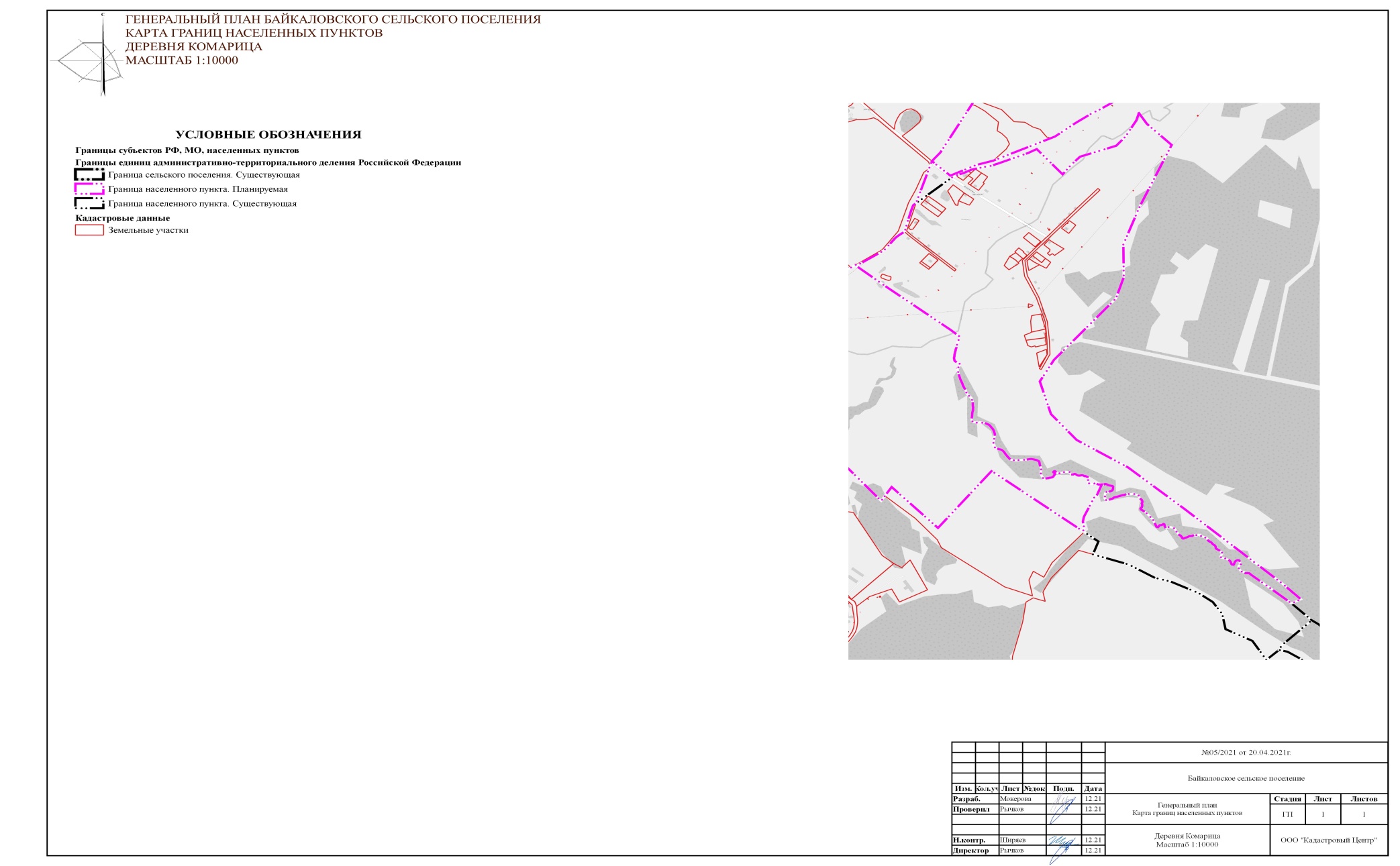 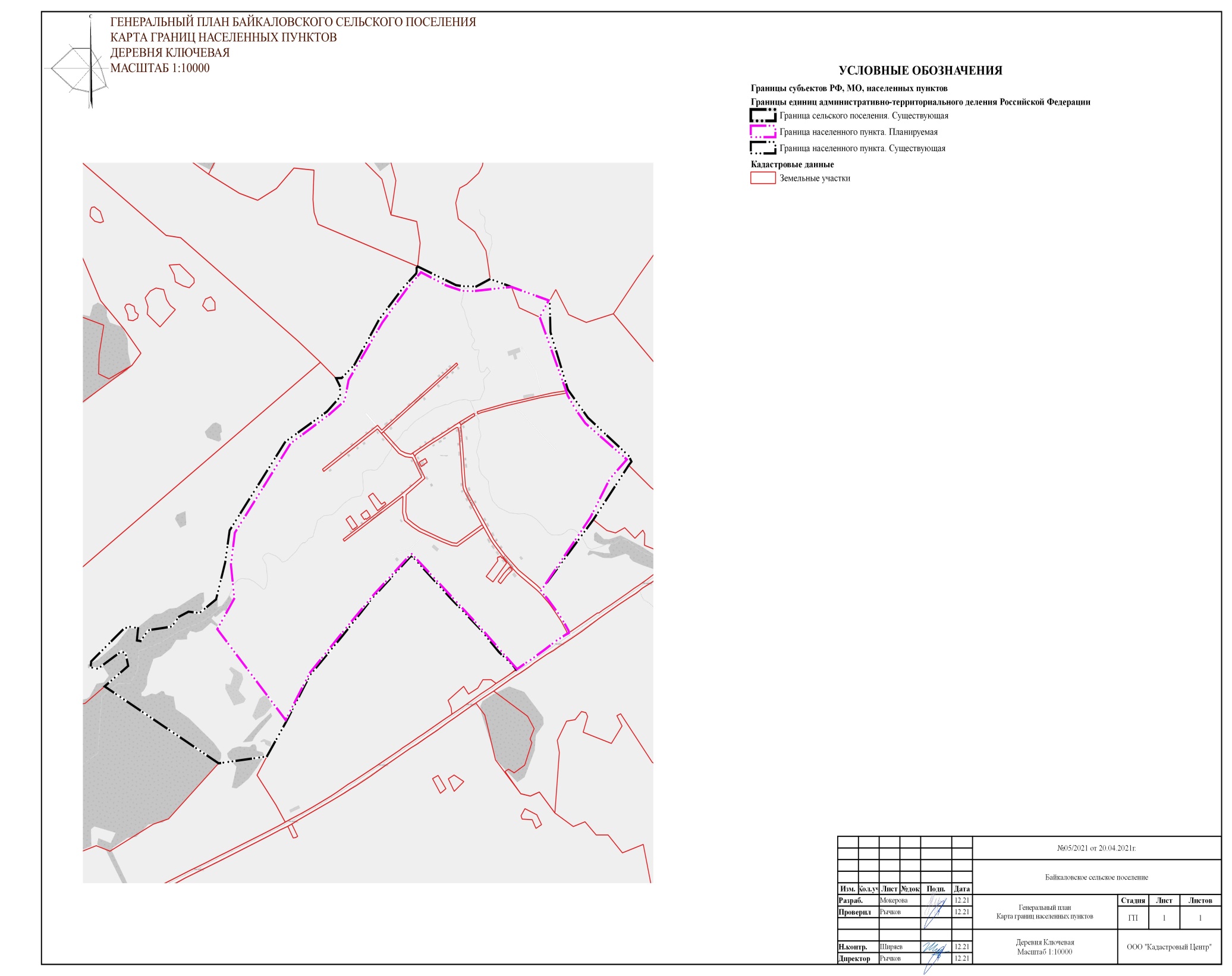 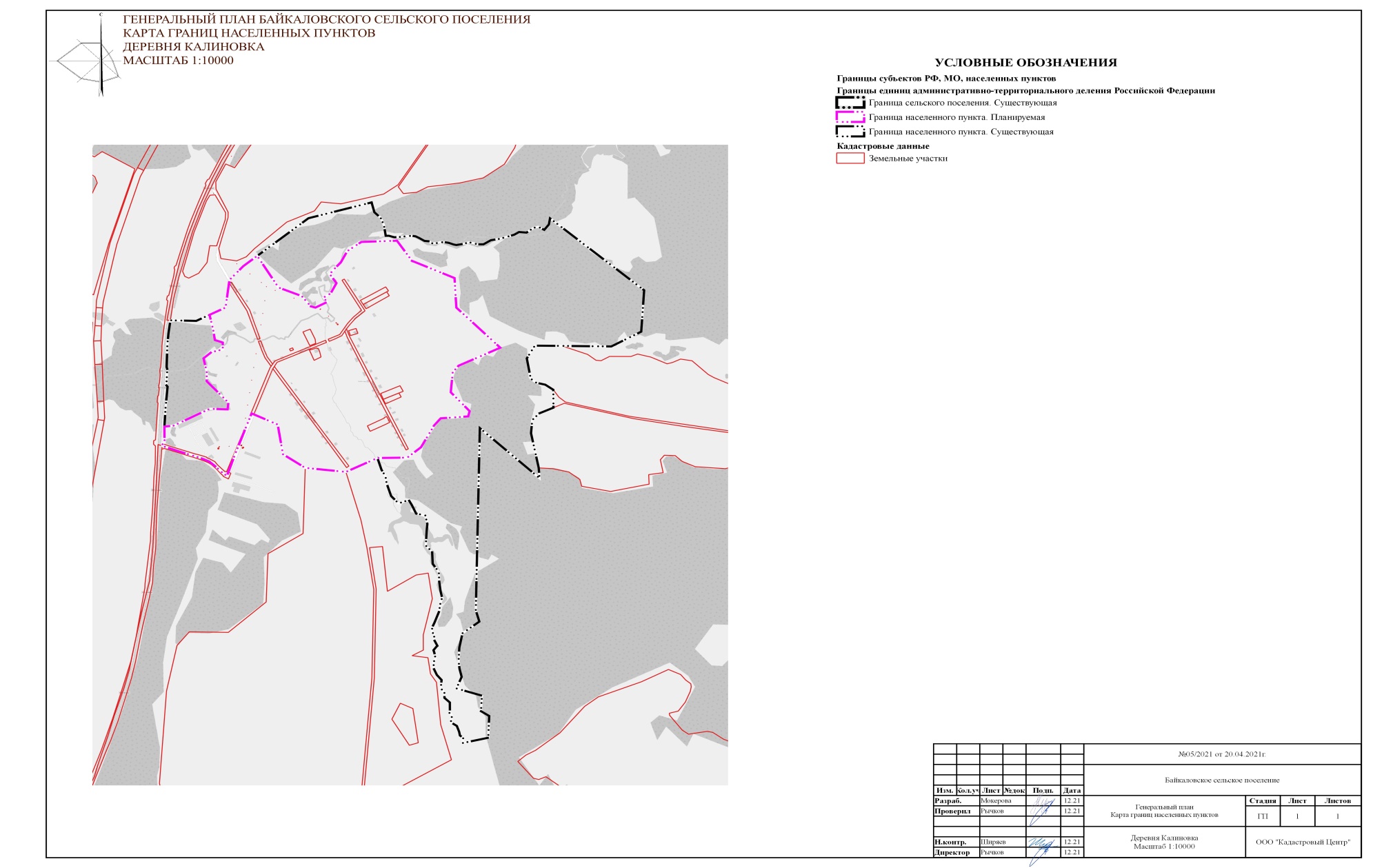 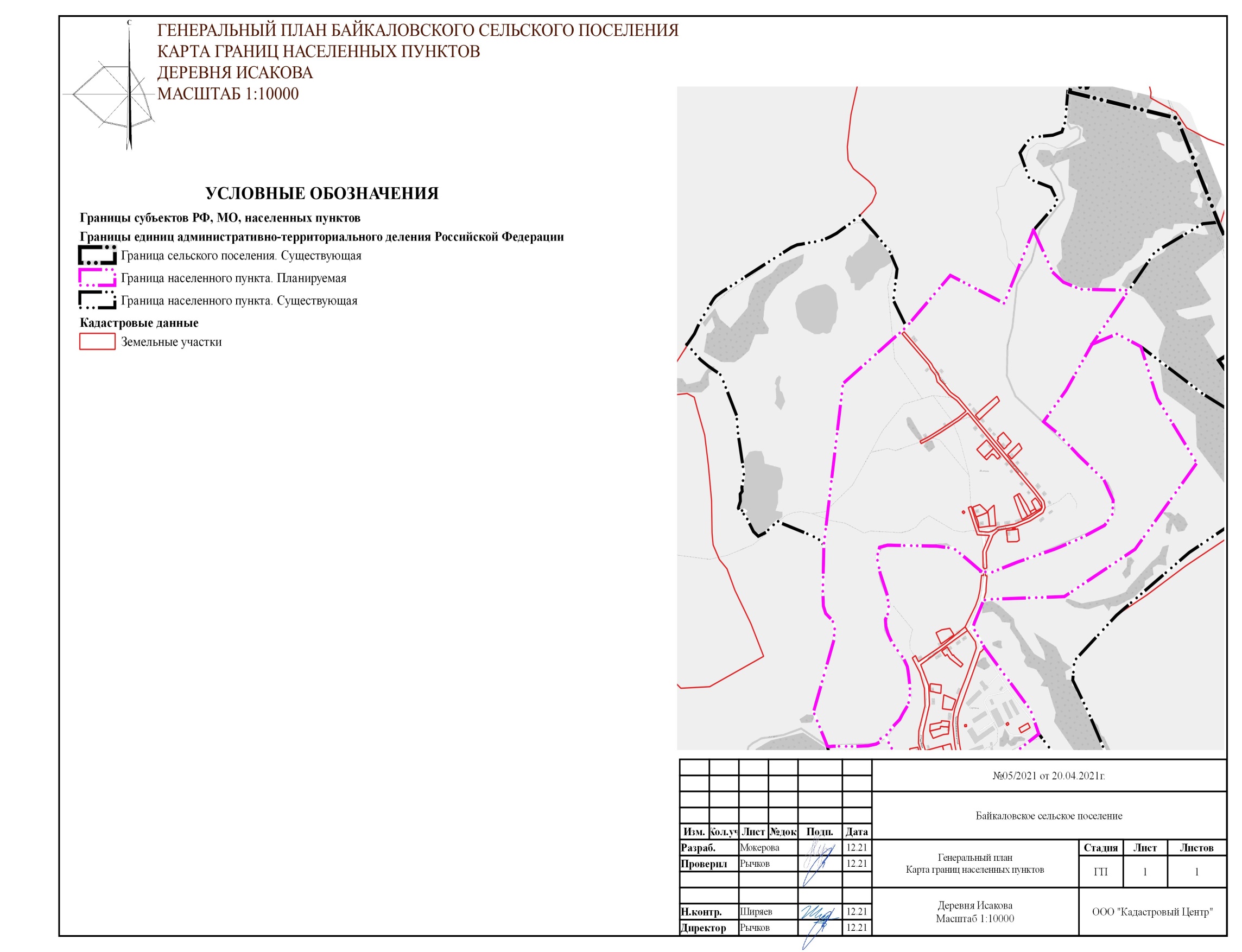 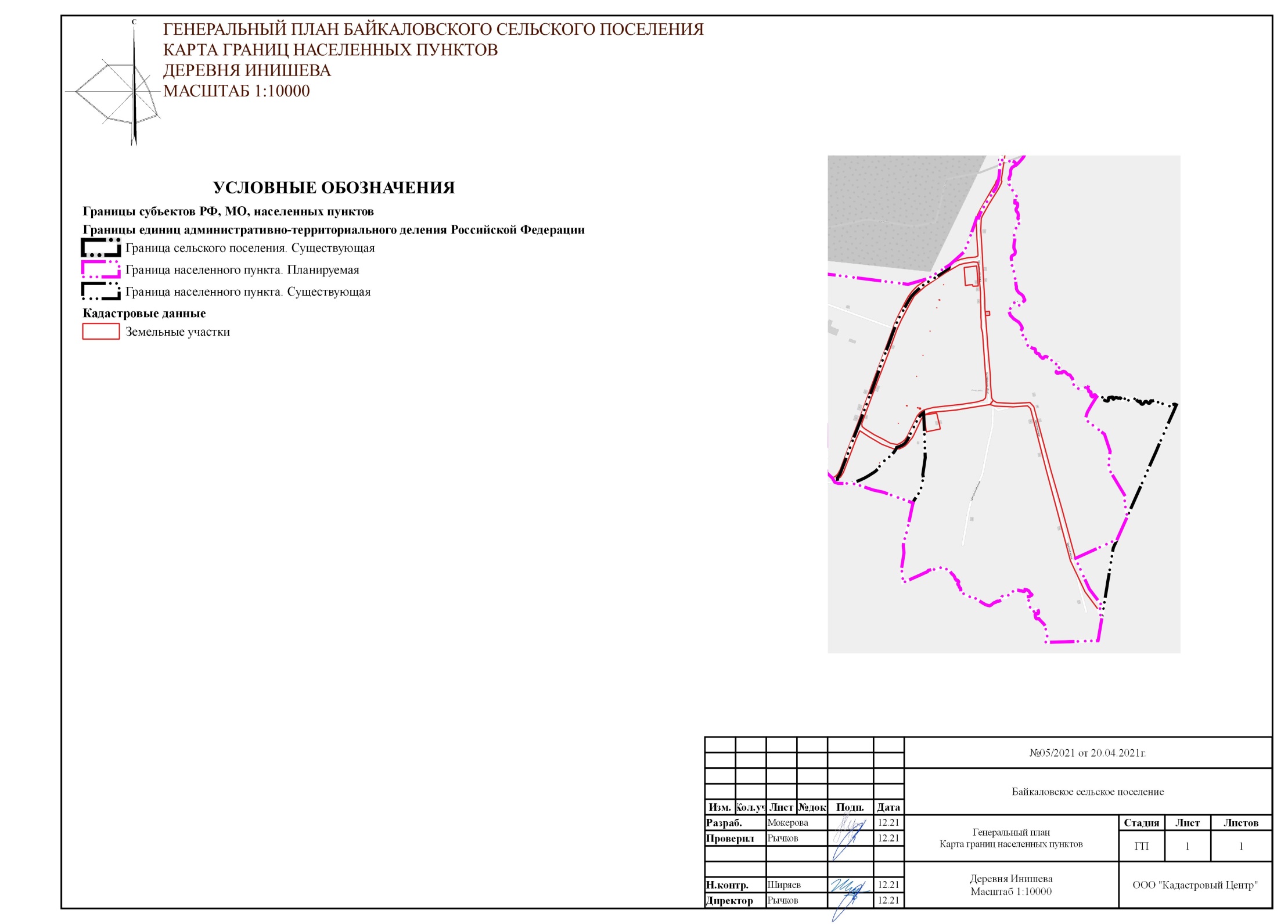 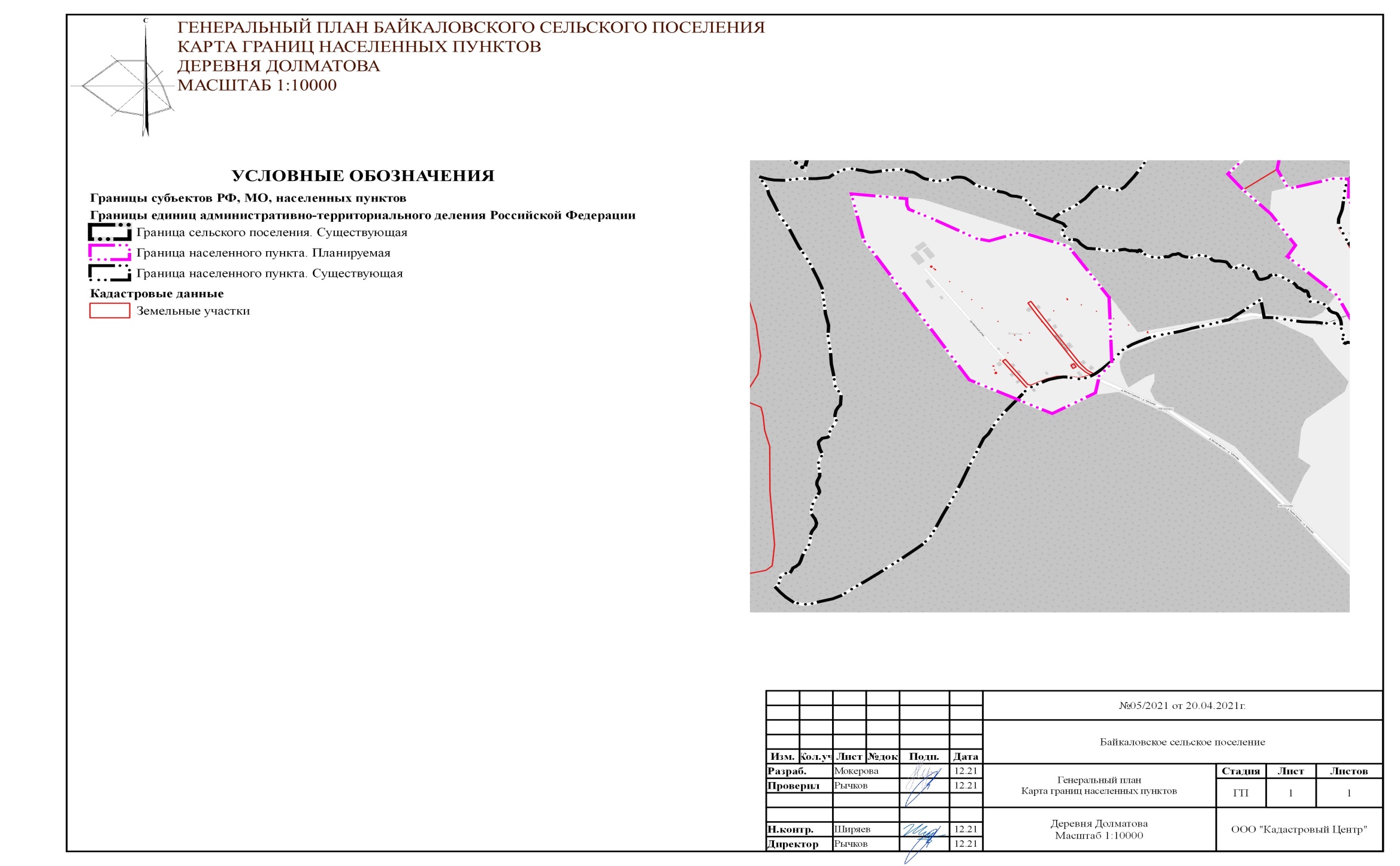 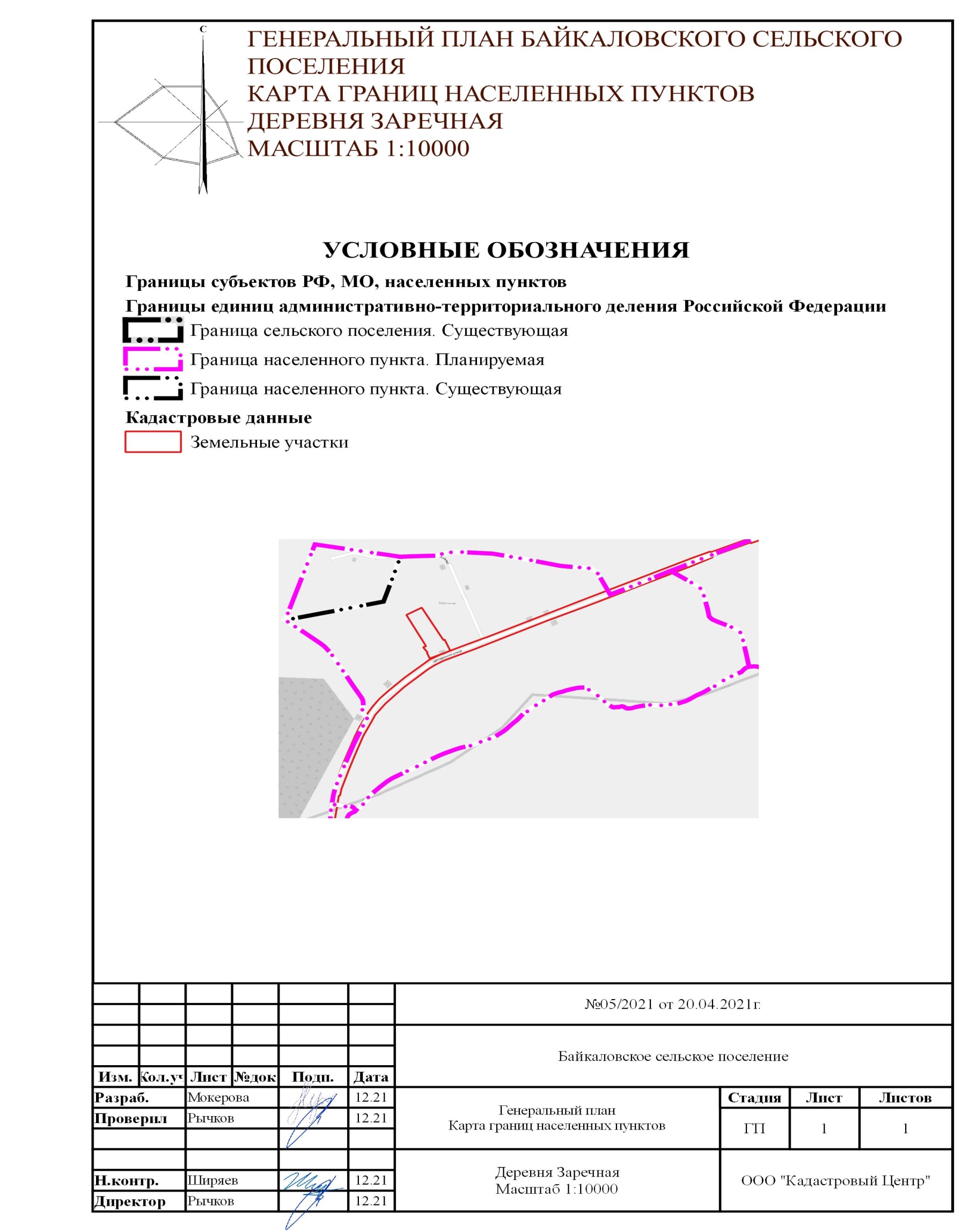 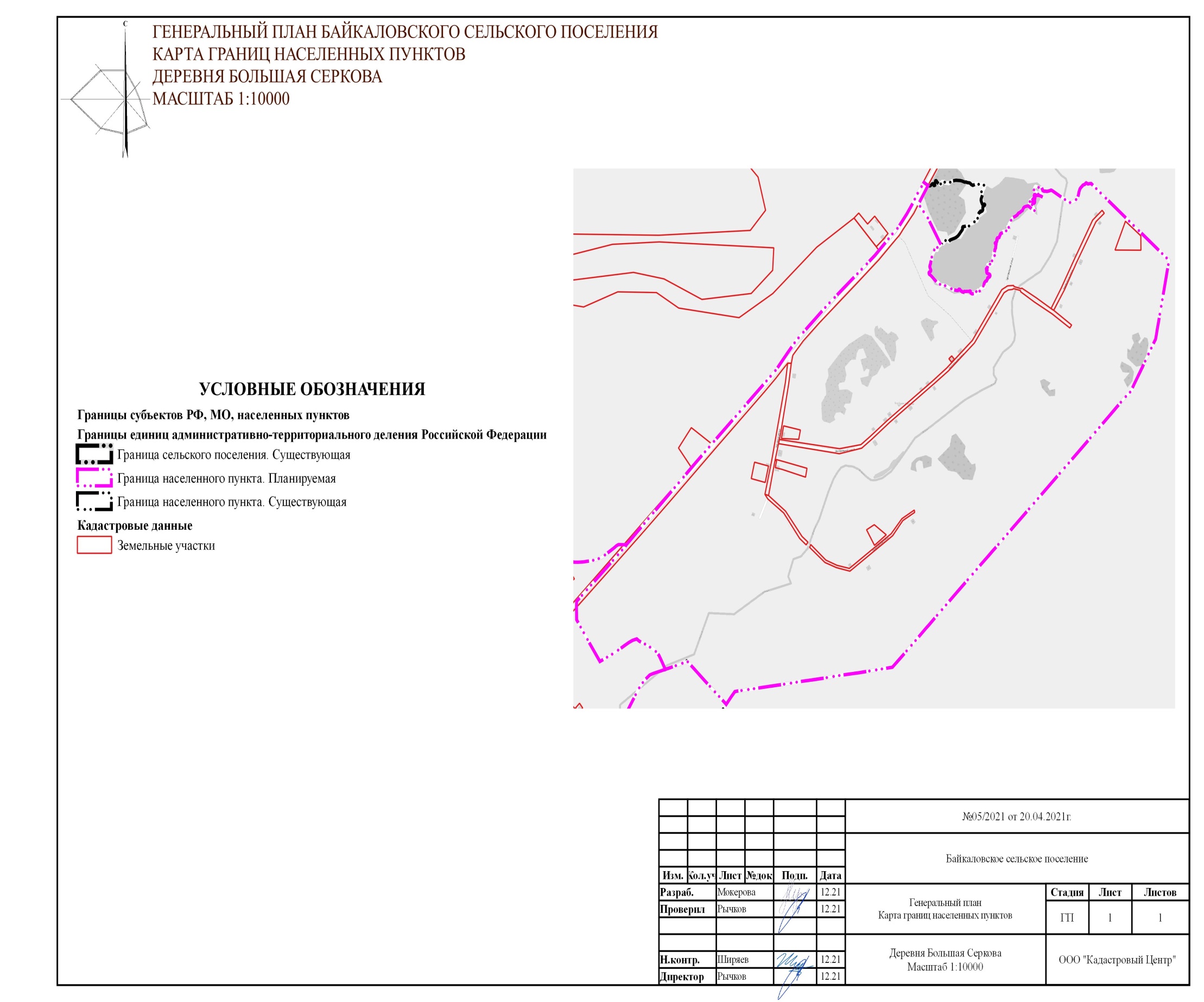 №МероприятияСроки выполненияИсполнитель1Уведомление в письменной форме органа, осуществляющего государственную регистрацию юридических лиц (налогового органа), о начале процедуры реорганизации с указанием формы реорганизациив течение трех рабочих дней после даты принятия решения (п.1 ст. 60 ГК РФ)Руководитель МУП «Служба заказчика» муниципального образования Байкаловского сельского поселения2Размещение (публикация) информации о реорганизации в «Вестнике государственной регистрации», федеральном информационном ресурсе «Единый федеральный реестр сведений о фактах деятельности юридических лиц»после внесения в ЕГРЮЛ записи о начале процедуры реорганизации дважды с периодичностью 1 раз в месяц (п.1 ст. 60 ГК РФ) Руководитель МУП «Служба заказчика» муниципального образования Байкаловского сельского поселения3Обеспечение выполнения мероприятий, предусмотренных приказом Министерства экономического развития Российской Федерации от 06 октября 2016 года № 641 «Об утверждении порядка и форм раскрытия информации государственными (муниципальными) унитарными предприятиями и акционерными обществами, обществами с ограниченной ответственностью, акции, доли, в уставных капиталах которых находятся в государственной или муниципальной собственности, с момента их включения в прогнозный план (программу) приватизации в течение 30 рабочих дней с момента включения в Прогнозный план (программу) приватизации муниципального имуществаРуководитель МУП «Служба заказчика» муниципального образования Байкаловского сельского поселения4Уведомление в письменной форме всех известных кредиторов и дебиторов о начале реорганизациив течение 5-ти рабочих дней после даты направления уведомления в регистрирующий орган  Руководитель МУП «Служба заказчика» муниципального образования Байкаловского сельского поселения5Уведомление работников о реорганизации предприятияне позднее, чем за два месяца до начала проведения соответствующих мероприятийРуководитель МУП «Служба заказчика» муниципального образования Байкаловского сельского поселения6Обеспечение проведения инвентаризации имущества и обязательств реорганизуемого предприятия по состоянию на 1 января 2024года. Составление акта инвентаризациив течение 1 месяца с даты публикации в «Вестнике государственной регистрации» или с даты направления уведомления Руководитель МУП «Служба заказчика» муниципального образования Байкаловского сельского поселения, Ведущий специалист (по вопросам имущества и закупкам)7Составление промежуточного бухгалтерского баланса, определение балансовой стоимости активов, подлежащих приватизациив течение месяца с момента проведения инвентаризацииМУП «Служба заказчика» муниципального образования Байкаловского сельского поселения8Обеспечение проведения аудита бухгалтерской (финансовой) отчетности муниципального унитарного предприятиядо 30 мая 2024 годаВедущий специалист (по вопросам имущества и закупкам), МУП «Служба заказчика» муниципального образования Байкаловского сельского поселения9Представление учредителю оформленных в установленном порядке актов инвентаризации имущества (инвентаризационные описи) и обязательств муниципального унитарного предприятия по состоянию на 1 апреля 2024 годадо 15 июня 2024 года Руководитель МУП «Служба заказчика» муниципального образования Байкаловского сельского поселения10Представление учредителю промежуточного бухгалтерского балансадо 15 июня 2024 года Руководитель МУП «Служба заказчика» муниципального образования Байкаловского сельского поселения11Представление учредителю проекта устава общества с ограниченной ответственностьюдо 15 июня 2024 года Руководитель МУП «Служба заказчика» муниципального образования Байкаловского сельского поселения, Ведущий специалист (по юридическим вопросам12Определение состава подлежащего приватизации имущественного комплекса муниципального унитарного предприятиядо 15 июня 2024 года Ведущий специалист (по вопросам имущества и закупкам)13Определение объектов, не подлежащих приватизации в составе имущественного комплекса муниципального унитарного предприятия до 15 июня 2024 года Ведущий специалист (по вопросам имущества и закупкам)14Подготовка и принятие решения об условиях приватизации имущественного комплекса муниципального унитарного предприятия с формированием органов управления Общества и утверждением Устава Обществадо 01 июля 2024 года Ведущий специалист (по вопросам имущества и закупкам), Ведущий специалист (по юридическим вопросам15Подписание передаточного акта о передаче подлежащего приватизации имущественного комплекса муниципального унитарного предприятияв течение 3 рабочих дней с даты утверждения передаточного актаАдминистрация Байкаловского сельского поселения Байкаловского муниципального района Свердловской области16Передача имущества муниципального унитарного предприятия, не включенного в состав имущества подлежащего приватизации Администрации Байкаловского сельского поселенияв течение 3 рабочих дней с даты принятия решения об условиях приватизацииВедущий специалист (по вопросам имущества и закупкам), МУП «Служба заказчика» муниципального образования Байкаловского сельского поселения17Осуществление действий по государственной регистрации Общества с ограниченной ответственностью  до 01 сентября 2024 года Руководитель МУП «Служба заказчика» муниципального образования Байкаловского сельского поселения18Предоставить учредителю свидетельство об исключении юридического лица из Единого государственного реестра юридических лицдо 30 сентября 2024 года Руководитель МУП «Служба заказчика» муниципального образования Байкаловского сельского поселенияЗа 2023 годЗа 2023 годКатегория работниковКатегория работниковСреднесписочная численность работников, чел.Фактические расходы на заработную плату работников за отчетный период. (Все , в т.ч Предпринимательская деятельность), тыс. руб.Фактические расходы на заработную плату работников за отчетный период. (Все , в т.ч Предпринимательская деятельность), тыс. руб.Работники муниципальных учреждений Байкаловского сельского поселения (МБУ ЦИКД и СД) Работники муниципальных учреждений Байкаловского сельского поселения (МБУ ЦИКД и СД) 51,832837,632837,6Работники муниципальных учреждений сферы физической культуры и спортаРаботники муниципальных учреждений сферы физической культуры и спорта3648,5648,5Администрация Байкаловского сельского поселенияАдминистрация Байкаловского сельского поселения15,17712,87712,8